Научно-исследовательские и опытно-конструкторские работы (НИОКР; англ. research and development, R&D) — совокупность работ, направленных на получение новых знаний и практическое применение при создании нового изделия или технологии. НИОКР включают в себя: Научно-исследовательские работы (НИР) — работы поискового, теоретического и экспериментального характера, выполняемые с целью определения технической возможности создания новой техники в определенные сроки. НИР подразделяются на фундаментальные (получение новых знаний) и прикладные (применение новых знаний для решения конкретных задач) исследования. Опытно-конструкторские работы (ОКР) и технологические работы (ТР) — комплекс работ по разработке конструкторской и технологической документации на опытный образец, по изготовлению и испытаниям опытного образца изделия, выполняемых по техническому заданию. Этапы НИОКР:Исследование Проведение исследований, разработка технического предложения (аванпроекта);Разработка технического задания на опытно-конструкторские (технологические) работы.Разработка Разработка эскизного проекта;Разработка технического проекта;Разработка рабочей конструкторской документации на изготовление опытного образца;Изготовление опытного образца;Проведение испытаний опытного образца;Отработка документации;Утверждение рабочей конструкторской документации для организации промышленного (серийного) производства изделий.Поставка продукции на производство и эксплуатация Корректировка конструкторской документации по выявленным скрытым недостаткам;Разработка эксплуатационной документации.Ремонт Разработка рабочей конструкторской документации на проведение ремонтных работ.Снятие с производства Разработка рабочей конструкторской документации на утилизацию.Роль НИОКР (R&D)Исследования и разработки играют важную роль в инновационном процессе. Это, по сути, инвестиции в технологии и будущие возможности, которые трансформируются в новые продукты, процессы и услуги. В отраслях промышленности и технологиях НИОКР является важнейшим компонентом инноваций и ключевым фактором в развитии новых конкурентных преимуществ.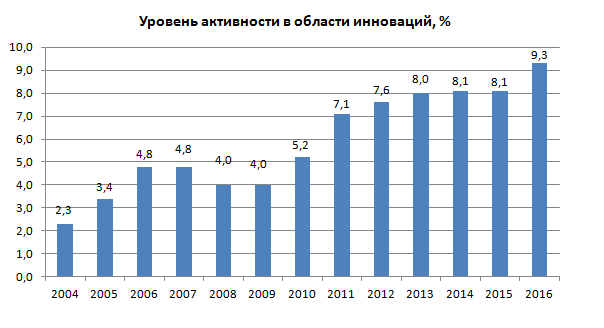 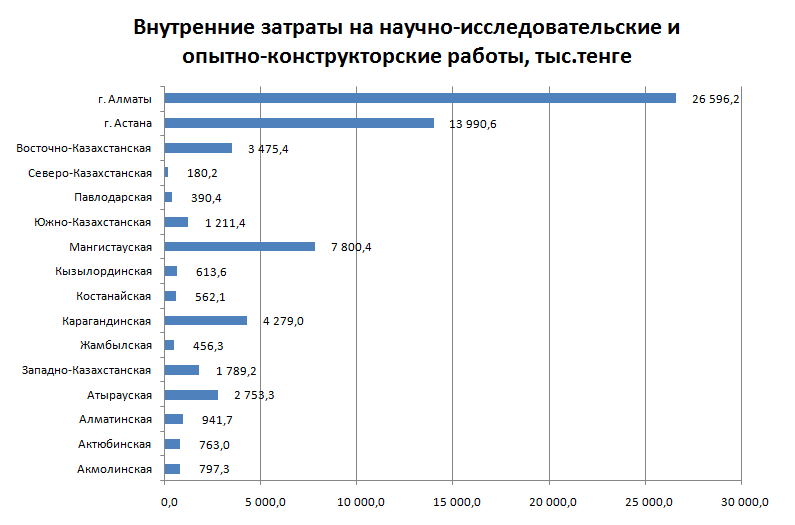 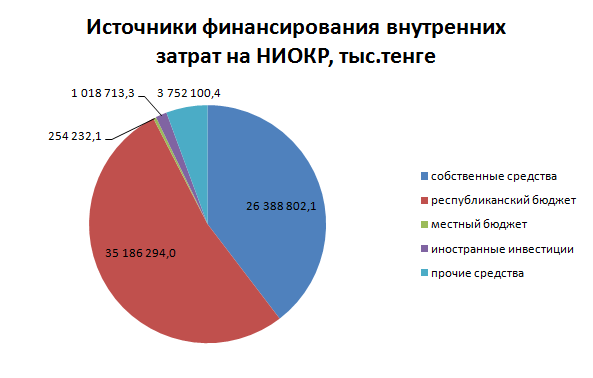 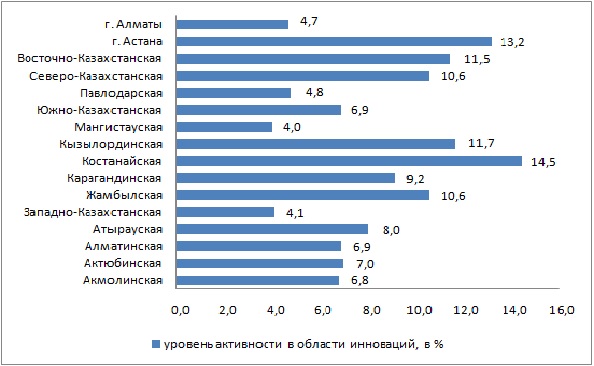 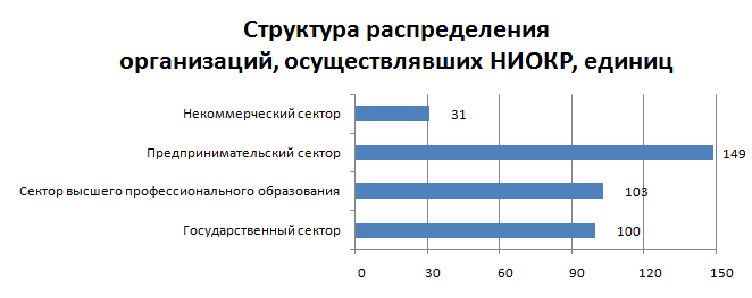 